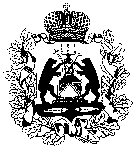 ПРАВИТЕЛЬСТВО  Новгородской  областиРАСПОРЯЖЕНИЕ05.10.2016 № 280-рзВеликий  НовгородО внесении изменения в краткосрочный план реализации региональной программы капитального ремонта общего имущества в многоквартир-ных домах, расположенных на территории Новгородской области, 
на 2014-2043 годы, на 2015 год1. Внести изменение в краткосрочный план реализации региональной программы капитального ремонта общего имущества в многоквартирных домах, расположенных на территории Новгородской области, на 2014-2043 годы, на 2015 год, утвержденный распоряжением Правительства Новгородской области от 30.12.2014 № 441-рг, изложив его в прилагаемой редакции (приложение к распоряжению).2. Опубликовать распоряжение в газете «Новгородские ведомости».Первый заместитель
Губернатора Новгородской области   В.В. МининаКраткосрочный планреализации региональной программы капитального ремонта общего имущества в многоквартирных домах, расположенных на территории Новгородской области, на 2014-2043 годы, на 2015 год I.  Перечень многоквартирных домов, включенных в краткосрочный план реализации региональной программы капитального ремонта общего имущества в многоквартирных домах, расположенных на территории Новгородской области, на 2014-2043 годы, на 2015 годII.  Реестр многоквартирных домов по видам работ, включенных в краткосрочный план реализации региональной программы капитального ремонта общего имущества в многоквартирных домах, расположенных на территории Новгородской области, на 2014-2043 годы, на 2015 год III. Планируемые показатели выполнения работ по капитальному ремонту общего имущества многоквартирных домов, включенных в краткосрочный план реализации региональной программы капитального ремонта общего имущества в многоквартирных домах, расположенных на территории Новгородской области, на 2014-2043 годы, 
на 2015 год1 – многоквартирный дом.2 – Фонд содействия реформированию жилищно-коммунального хозяйства.3 – прибор учета.4 – узел управления.»_________________________Приложениек распоряжению Правительства Новгородской области 
от 05.10.2016 № 280-рз                   «УТВЕРЖДЕНраспоряжением Правительства Новгородской области 
от 30.12.2014 № 441-рг№ п/п
Адрес МКД1ГодГодМатериал стенКоличество этажейКоличество подъездовОбщая площадь МКД1, всегоПлощадь поме-щений МКД1:Площадь поме-щений МКД1:Количество жителей, зарегистриро-ванных в МКД1 на дату утверж-
дения краткосрочного планаСтоимость капитального ремонтаСтоимость капитального ремонтаСтоимость капитального ремонтаСтоимость капитального ремонтаСтоимость капитального ремонтаУдельная стоимость капитального 
ремонта 1 кв.м общей площади 
помещений МКД1Предельная стоимость 
капитального ремонта 1 кв.м 
общей площади помещений МКД1Плановая дата завершения работ№ п/п
Адрес МКД1ввода в эксплуатациюзавершения последнего 
капитального ремонтаМатериал стенКоличество этажейКоличество подъездовОбщая площадь МКД1, всеговсегов том числе жилых 
помещений, находящихся в собственности гражданКоличество жителей, зарегистриро-ванных в МКД1 на дату утверж-
дения краткосрочного планавсегов том числев том числев том числев том числеУдельная стоимость капитального 
ремонта 1 кв.м общей площади 
помещений МКД1Предельная стоимость 
капитального ремонта 1 кв.м 
общей площади помещений МКД1Плановая дата завершения работ№ п/п
Адрес МКД1ввода в эксплуатациюзавершения последнего 
капитального ремонтаМатериал стенКоличество этажейКоличество подъездовОбщая площадь МКД1, всеговсегов том числе жилых 
помещений, находящихся в собственности гражданКоличество жителей, зарегистриро-ванных в МКД1 на дату утверж-
дения краткосрочного планавсегоза счет средств Фонда2за счет средств областного бюджетаза счет средств 
местного бюджетаза счет средств 
собственников МКД1Удельная стоимость капитального 
ремонта 1 кв.м общей площади 
помещений МКД1Предельная стоимость 
капитального ремонта 1 кв.м 
общей площади помещений МКД1Плановая дата завершения работ№ п/п
Адрес МКД1ввода в эксплуатациюзавершения последнего 
капитального ремонтаМатериал стенКоличество этажейКоличество подъездовкв.мкв.мкв.мчел.руб.руб.руб.руб.руб.руб./кв.мруб./кв.мПлановая дата завершения работ12345678910111213141516171819Итого по Новгород-ской области285387,65235412,38175521,1411094155664019,535448687,07344667,0142870665,53Батецкий муниципаль-ный район323,5287,6   208,3171287700,01287700,01.п.Батецкий, ул.Комарова, д.131951-кир-пич-ные21243,5220,2179,012677000,0---677000,02780,297634,009.20152.п.Батецкий, ул.Линейная, д.211924-дере-вян-ные1280,067,429,35610700,0---610700,07633,757634,009.2015Боровичский муниципаль-ный район21717,0416647,9415356,8357211839348,3811839348,383.д.Ёгла, ул.Набереж-ная, д.131991-па-нель-ные242127,081120,61088,054273000,0---273000,0128,347634,012.20154.д.Ёгла, ул.Набереж-ная, д.141990-па-нель-ные242122,921117,91117,941638000,0---638000,0300,537634,012.20155.д.Железково, д.311976-кир-пич-ные22952,9714,8480,130665000,---665000,0697,877634,009.20156.д.Железково, д.331975-кир-пич-ные221208,4730,9692,629262000,0---262000,0216,827634,009.20157.с.Опечен-ский Посад, линия 1-я, д.251917-кир-пич-ные21198,5126,2146,77265152,58---265152,581335,787634,009.20158.с.Опечен-ский Посад, линия 1-я, д.381917-дере-вян-ные22135,394,3103,17278501,22---278501,222058,47634,009.20159.с.Опечен-ский Посад, линия 1-я, д.411930-дере-вян-ные22168,7135,642,06376893,73---376893,732234,117634,009.201510.п.Травково, ул.Меха-низаторов, д.41971-кир-пич-ные22561,9514,4274,2131050000,0---1050000,01868,667634,012.201511.г.Боровичи, ул.В. Бианки, д.191979-кир-пич-ные21404,2370,7370,713730000,0---730000,01806,047634,012.201512.г.Боровичи, ул.Декаб-ристов, д.181917-дере-вян-ные21209,3176,2176,29256500,0---256500,01225,517634,009.201513.г.Боровичи, ул.Дзер-жинского, д.321917-дере-вян-ные11109,088,850,696499900,0---499900,04586,247634,009.201514.г.Боровичи, ул.Дзер-жинского, д.331917-кир-пич-ные21246,9187,8136,98263600,0---263600,01067,647634,009.201515.г.Боровичи, ул.К. Либкнехта, д.751917-дере-вян-ные22262,5201,8225,58342000,0---342000,01302,867634,009.201516.г.Боровичи, ул.К. Либкнехта, д.771917-дере-вян-ные22437,9257,3257,312303100,0---303100,0692,177634,009.201517.г.Боровичи, ул.Ленин-градская, д.301938-кир-пич-ные453517,542873,842549,84572095670,0---2095670,0595,787634,012.201618.г.Боровичи, ул.Майкова, д.271900-сме-шан-ные22165,9113,9158,9798028,17---98028,17590,897634,012.201619.г.Боровичи, ул.Револю-ции, д.38а1917-кир-пич-ные21209,061,70,03567307,0---567307,02714,397634,008.201620.г.Боровичи, ул.С. Перов-ской, д.161915-дере-вян-ные11150,3116,048,013563000,0---563000,03745,847634,009.201521.г.Боровичи, ул.Садовая, д.281976-кир-пич-ные321273,51181,01039,455254749,7---254749,7200,047634,012.201622.г.Боровичи, ул.Совет-ская, д.61917-сме-шан-ные22169,2119,1128,07340367,29---340367,292011,637634,009.201523.г.Боровичи, ул.Ткачей, д.101917-дере-вян-ные21277,7276,1276,19334900,0---334900,01205,987634,009.201524.г.Боровичи, ул.Физкуль-туры, д.351917-сме-шан-ные22155,6120,145,87584000,0---584000,03753,217634,009.201525.г.Боровичи, ул.Южная, д.451997-кир-пич-ные585721,05390,15390,1148283678,69---283678,6949,597634,012.201626.г.Боровичи, ул.В. Бианки, д.141979-кир-пич-ные22931,8558,8558,823514000,0---514000,0551,627634,009.2015Валдайский муниципаль-ный район18380,1416462,4513559,036219046718,999046718,9927.д.Добыва-лово, д.461963-кир-пич-ные21348,8326,8287,315564000,0---564000,01616,977634,012.201528.г.Валдай, просп.Василь-ева, д.16а1968-кир-пич-ные22563,7517,4465,62385556,0---85556,0151,787634,012.201529.г.Валдай, просп.Ком-сомольский, д.441965-кир-пич-ные22524,2449,6449,65137378,0---137378,0262,077634,008.201630.г.Валдай, просп.Ком-сомольский, д.51а1961-кир-пич-ные21338,2310,5268,5782625,48---82625,48244,317634,008.201631.г.Валдай, просп.Ком-сомольский, д.51б1961-кир-пич-ные21338,3304,8274,1767906,0---67906,0200,737634,008.201632.г.Валдай, просп.Совет-ский, д.101955-кир-пич-ные21415,1364,5304,39718521,0---718521,01730,967634,012.201533.г.Валдай, просп.Совет-ский, д.201917-кир-пич-ные22647,58531,2175,917769214,0---769214,01187,837634,012.201534.г.Валдай, ул.Выскодно-2, д.15б1967-кир-пич-ные21349,8202,488,51435455,0---35455,0101,367634,012.201535.г.Валдай, ул.Гагарина, д.49а1966-кир-пич-ные21340,2310,6229,825104816,0---104816,0308,17634,012.201536.г.Валдай, ул.Железно-дорожная, д.191963-кир-пич-ные22509,7458,272,223141364,0---141364,0277,357634,012.201537.г.Валдай, ул.Карла Маркса, д.51963-кир-пич-ные432479,12245,82205,387321000,0---321000,0129,487634,008..201638.г.Валдай, ул.Колхоз-ная, д.71966-кир-пич-ные21333,52319,64319,641375557,0---75557,0226,547634,012.201539.г.Валдай, ул.Ленина, д.81952-кир-пич-ные22255,17168,5122,3778520,41---78520,41307,727634,012.201540.г.Валдай, ул.Луначар-ского, д.23/191969-кир-пич-ные521933,851784,451745,655990000,0---90000,046,547634,012.201541.г.Валдай, ул.Механи-заторов, д.111967-кир-пич-ные22411,4361,4271,915140488,0---140488,0341,497634,008.201642.г.Валдай, ул.Механи-заторов, д.131963-кир-пич-ные21215,4192,295,15658600,0---658600,03057,577634,012.201543.г.Валдай, ул.Павлова, д.19а1963-кир-пич-ные22424,9382,6382,61763688,62---63688,62149,897634,012.201544.г.Валдай, ул.Павлова, д.32а1964-кир-пич-ные22424,7372,3327,425576861,0---576861,01358,287634,012.201545.г.Валдай, ул.Победы, д.431962-кир-пич-ные21333,52304,23260,917103208,0---103208,0309,457634,008.201646.г.Валдай, ул.Радищева, д.131961-кир-пич-ные21343,6310,1273,414438255,0---438255,01275,487634,009.201547.г.Валдай, ул.Радищева, д.4а1968-кир-пич-ные23978,5875,8831,325314311,0---314311,0321,227634,012.201548.г.Валдай, ул.Стан-ционная, д.41966-кир-пич-ные22485,8448,2411,4111149000,0---1149000,02365,177634,012.201549.г.Валдай, ул.Труда, д.231960-кир-пич-ные21328,5274,9236,2592516,0---92516,0281,637634,008.201650.д.Ивантеево, ул.Озерная, д.2 1966-па-нель-ные553397,63115,62070,91331289999,0---1289999,0379,687634,012.201551.п.Рощино, д.31962-кир-пич-ные22300,7268,2199,81097879,48---97879,48325,517634,012.201552.п.Рощино, д.41966-кир-пич-ные421358,31262,531189,4343850000,0---850000,0625,787634,012.2015Волотовский муниципаль-ный район1362,31249,31249,369353340,0353340,053.п.Волот, ул.Старорус-ская, д.201976-кир-пич-ные22545,5498,7498,733176670,0---176670,0323,877634,008.201654.п.Волот, ул.Старорус-ская, д.411985-кир-пич-ные22816,8750,6750,636176670,0---176670,0216,37634,008.2016Демянский муниципаль-ный район768,2708,16708,1648812631,0812631,055.р.п.Демянск, ул.Черняхов-ского, д.281945-дере-вян-ные22204,4171,26171,2616352712,0---352712,01725,67634,006.201556.п.Кневицы, ул.Централь-ная, д.501949-дере-вян-ные22563,8536,9536,932459919,0---459919,0815,757634,006.2015Крестецкий муниципаль-ный район1535,371092,75685,51502250896,02250896,057.р.п.Крестцы, ул.Конева, д.231955-кир-пич-ные21461,3317,75280,4114650000,0---650000,01409,067634,009.201558.р.п.Крестцы, ул.Москов-ская, д.3118951979дере-вян-ные21282,22262,5262,514530112,0---530112,01878,367634,009.201559.р.п.Крестцы, ул.Москов-ская, д.3918951968дере-вян-ные22309,1194,670,012458304,0---458304,01482,77634,009.201560.р.п.Крестцы, ул.Соколова, д.2918851961дере-вян-ные23324,45212,50,04359040,0---359040,01106,617634,009.201561.р.п.Крестцы, ул.Соколова, д.3118811970дере-вян-ные11158,3105,472,66253440,0---253440,01601,017634,009.2015Любытинский муниципаль-ный район1028,3800,9779,2291890000,01890000,062.р.п.Любытино, ул.Советов, д.241924-дере-вян-ные22290,8202,1202,19485540,5---485540,51669,677634,012.201563.р.п.Любытино, ул.Советов, д.321923-дере-вян-ные22271,9222,7201,08567478,52---567478,522087,097634,012.201564.р.п.Любытино, ул.Советов, д.481935-дере-вян-ные22233,4173,4173,49430691,74---430691,741845,297634,012.201565.р.п.Неболчи, ул.Совет-ская, д.71960-дере-вян-ные21232,2202,7202,73406289,24---406289,241749,747634,012.2015Маловишер-ский муни-ципальный район6499,365927,055462,952424448037,04448037,066.г.Малая Вишера, ул.Железно-дорожный домострой, д.21922-дере-вян-ные22280,7263,2214,414907000,0---907000,03231,217634,008.201667.г.Малая Вишера, ул.Мерец-кова, д.41979-кир-пич-ные22819,36723,15723,1529969653,0---969653,01183,437634,009.201568.г.Малая Вишера, ул.Пушкин-ская, д.42а1977-блоч-ные543718,73396,43322,0122329430,0---329430,088,597634,012.201569.г.Малая Вишера, ул.Пушкин-ская, д.481963-кир-пич-ные22683,8631,7538,122815080,0---815080,01191,997634,009.201570.г.Малая Вишера, ул.Урицкого, д.681929-дере-вян-ные22306,3280,1154,815578060,0---578060,01887,237634,009.201571.г.Малая Вишера, ул.Школь-ная, д.151962-кир-пич-ные21343,0313,9239,922422247,0---422247,01231,047634,009.201572.г.Малая Вишера, ул.Школь-ная, д.41961-кир-пич-ные21347,5318,6270,618426567,0---426567,01227,537634,009.2015Марёвский муниципаль-ный район1103,91005,71005,741692787,55692787,5573.с.Марёво, ул.Труда, д.91984-кир-пич-ные22689,9627,1627,121581000,0---581000,0842,157634,009.201574.д.Моисеево, ул.Энерге-тиков, д.11979-кир-пич-ные21414,0378,6378,620111787,55---111787,55270,027634,012.2015Мошенской муниципаль-ный район2795,52604,21751,4104520165,85520165,8575.д.Мельник, д.541986-кир-пич-ные22929,1869,1469,633105231,0---105231,0113,267634,008.201676.д.Новый Посёлок, ул.Молодеж-ная, д.51976-кир-пич-ные21346,7321,0208,31759760,0---59760,0172,377634,008.201677.д.Ореховно, д.1 1985-кир-пич-ные22788,1734,1515,436210607,07---210607,07267,237634,012.201578.с.Мошенское, ул.Физкуль-туры, д.381975-кир-пич-ные22731,6680,0558,118144567,78---144567,78197,67634,012.2015Новгородский муниципаль-ный район31533,427274,021533,88128414955118,4114955118,4179.д.Волотово, ул.Дорож-ная, д.171970-кир-пич-ные22675,4398,4257,224411000,0---411000,0608,537634,009.201580.д.Ермолино, д.251959-кир-пич-ные21442,3396,6306,5632186216,0---186216,0421,027634,012.201581.д.Подберезье, ул.Новая, д.11965-кир-пич-ные22674,3627,5498,436636265,0---636265,0943,597634,012.201582.д.Подберезье, ул.Новая, д.21964-кир-пич-ные421374,01275,61057,461984777,0---984777,0716,727634,012.201583.д.Подберезье, ул.Новая, д.31965-па-нель-ные532111,01925,01321,9117515000,0---515000,0243,967634,012.201584.д.Слутка, д.361970-кир-пич-ные22382,8338,093,520394000,0---394000,01029,267634,012.201585.д.Слутка, д.381965-кир-пич-ные22403,2363,6130,431435472,0---435472,01080,047634,012.201586.д.Трубичино, д.1841964-кир-пич-ные22351,3235,0174,427660000,0---660000,01878,747634,012.201587.р.п.Панковка, ул.Дорожни-ков, д.31964-кир-пич-ные22408,7365,1273,217550000,0---550000,01345,737634,009.201588.р.п.Панковка, ул.Завод-ская, д.561968-кир-пич-ные22367,0331,173,110457000,0---457000,01245,237634,012.201589.р.п.Панковка, ул.Заводская, д.841970-па-нель-ные531828,71656,81272,982465000,0---465000,0254,287634,009.201590.р.п.Панковка, ул.Заводская, д.921980-па-нель-ные544068,23574,73166,6169435000,0---435000,0106,937634,009.201591.р.п.Проле-тарий, пер.Проле-тарский, д.11936-дере-вян-ные22392,6383,8238,528377790,0---377790,0962,287634,006.201592.р.п.Проле-тарий, ул.Ленина, д.61970-кир-пич-ные564527,93024,42459,81911264000,0---1264000,0279,167634,009.201593.р.п.Проле-тарий, ул.Пролетар-ская, д.44а1962-кир-пич-ные21324,1215,096,613355060,0---355060,01095,537634,006.201594.р.п.Проле-тарий, ул.Пролетар-ская, д.481931-дере-вян-ные22511,1332,1191,523505000,0---505000,0988,067634,006.201595.п.Тёсово-Нетыльский, ул.Совет-ская, д.161950-кир-пич-ные22584,4528,2393,415802326,84---802326,841372,917634,012.201596.п.Тёсово-Нетыльский, ул.Совет-ская, д.211951-блоч-ные 23591,7530,2306,926866100,59---866100,591463,757634,012.201597.п.Тёсово-Нетыльский, ул.Техни-ческая, д.41957-блоч-ные 22721,7642,6443,9223771665,18---771665,181069,237634,012.201598.п.Тёсово-Нетыльский, пер.Техни-ческий, д.61973-кир-пич-ные22964,1888,9888,930878676,38---878676,38911,47634,012.201599.п.Тёсово-Нетыльский, ул.Школь-ная, д.121953-кир-пич-ные23487,1455,3635,321673268,88---673268,881382,27634,012.2015100.п.Тёсовский, ул.Пионер-ская, д.111957-блоч-ные 22706,1641,3573,324257798,0---257798,0365,17634,012.2015101.п.Тёсовский, ул.Пионер-ская, д.91957-блоч-ные 21421,2379,0379,0923370,03---23370,0355,487634,012.2015102.п.Тёсовский, ул.Поселко-вая, д.71953-блоч-ные 22438,0409,2189,818224180,0---224180,0511,837634,012.2015103.п.Тёсовский, ул.Поселко-вая, д.91952-блоч-ные 22528,1499,3239,622134261,49---134261,49254,237634,012.2015104.п.Тёсовский, ул.Театраль-ная, д.41955-блоч-ные 22867,8839,1721,225224180,0---224180,0258,337634,012.2015105.п.Тёсовский, ул.Театраль-ная, д.61953-блоч-ные22852,4823,7666,916146460,92---146460,92171,827634,012.2015106.п.Тёсовский, ул.Фрезер-ная, д.91959-кир-пич-ные22690,3630,5630,532361965,0---361965,0524,367634,012.2015107.п.Тёсовский, ул.Централь-ная, д.101953-блоч-ные22523,6494,8227,225202494,0---202494,0386,737634,012.2015108.п.Тёсовский, ул.Централь-ная, д.31956-блоч-ные231473,81380,01304,432336062,0---336062,0228,027634,012.2015109.п.Тёсовский, ул.Централь-ная, д.81952-блоч-ные22528,6499,8277,725251040,0---251040,0474,917634,012.2015110.п.Тёсовский, ул.Централь-ная, д.91956-блоч-ные231433,31339,51266,13493510,0---93510,065,247634,012.2015111.п.Тёсовский, ул.Централь-ная, д.21951-блоч-ные22878,6849,9777,82676179,1---76179,186,717634,012.2015Окуловский муниципаль-ный район8900,25682,93717,284117329220,087329220,08112.г.Окуловка, ул.1 Мая, д.31896-кир-пич-ные12179,3122,97,24501294,0---501294,02795,847634,009.2015113.г.Окуловка, ул.1-я Железно-дорожная, д.51853-дере-вян-ные22507,2223,379,617230748,62---230748,62454,957634,012.2015114.г.Окуловка, ул.1-я Железно-
дорожная, д.61854-дере-вян-ные22470,6294,7212,419182964,63---182964,63388,797634,012.2015115.г.Окуловка, ул.2-я Железно-дорожная, д.41854-дере-вян-ные23394,0231,3171,415281252,09---281252,09713,847634,012.2015116.г.Окуловка, ул.2-я Железно-дорожная, д.61854-дере-вян-ные22451,2323,576,427211297,46---211297,46468,37634,012.2015117.р.п.Кулотино, ул.Александра Николаева, д.21885-дере-вян-ные24375,0249,116,218703800,0---703800,01876,87634,009.2015118.г.Окуловка, ул.Володар-ского, д.271917-дере-вян-ные21277,9131,639,511499900,0---499900,01798,857634,009.2015119.г.Окуловка, ул.Володар-ского, д.331927-дере-вян-ные21214,2144,963,215289377,65---289377,651350,977634,012.2015120.г.Окуловка, ул.Коммуна-ров, д.291917-дере-вян-ные21145,3100,019,39157393,6---157393,61083,237634,012.2015121.г.Окуловка, ул.Миклухо-Маклая, д.231917-дере-вян-ные21158,499,420,811168795,97---168795,971065,637634,012.2016122.г.Окуловка, ул.Миклухо-Маклая, д.321917-дере-вян-ные21344,5258,899,612829805,54---829805,542408,727634,012.2016123.г.Окуловка, ул.Миклухо-Маклая, д.341917-дере-вян-ные21254,9148,473,214278860,04---278860,041094,07634,012.2015124.г.Окуловка, ул.Новго-родская, д.101917-дере-вян-ные21290,2189,284,810270000,0---270000,0930,397634,012.2015125.г.Окуловка, ул.Новго-родская, д.31917-дере-вян-ные22433,0276,0186,928261534,03---261534,03604,07634,012.2015126.г.Окуловка, ул.Остров-ского, д.381980-кир-пич-ные21497,4363,5261,7832223705,57---223705,57449,757634,012.2016127.г.Окуловка, ул.Остров-ского, д.42, корп.11976-кир-пич-ные543304,72091,81970,61401331919,0---1331919,0403,047634,009.2015128.р.п.Кулотино, ул.Петра Скрипкина, д.11914-дере-вян-ные25334,5231,3161,415670000,0---670000,02002,997634,009.2015129.г.Окуловка, ул.Степана Разина, д.151900-дере-вян-ные21267,9203,2173,014236571,88---236571,88883,067634,012.2015Парфинский муниципаль-ный район7140,56631,75971,32802973537,542973537,54130.д.Лазариц-кая Лука, д.181947-дере-вян-ные21153,1132,716,54179940,5---179940,51175,317634,012.2016131.д.Федорково, пер.Рабочий, д.11950-дере-вян-ные11141,0124,9110,32231422,8---31422,8222,867634,012.2016132.р.п.Парфино, ул.Космо-навтов, д.111987-кир-пич-ные533520,53347,63137,0137140022,0---140022,039,777634,009.2015133.р.п.Парфино, ул.Карла Маркса, д.551952-дере-вян-ные22615,9551,2502,245596371,0---596371,0968,297634,012.2015134.р.п.Парфино, ул.Карла Маркса, д.591952-дере-вян-ные22620,2560,6574,727103795,0---103795,0167,367634,012.2016135.р.п.Парфино, ул.Карла Маркса, д.611951-дере-вян-ные22599,8543,7486,1428593067,24---593067,24988,777634,012.2015136.р.п.Парфино, ул.Ленина, д.21951-дере-вян-ные21367,1343,3278,920298299,0---298299,0812,587634,012.2015137.р.п.Парфино, ул.Ленина, д.3 1951-дере-вян-ные21367,5335,7276,324372913,0---372913,01014,737634,012.2015138.р.п.Парфино, ул.Мира, д.191951-дере-вян-ные21376,8345,0300,016289748,0---289748,0768,977634,012.2015139.р.п.Парфино, ул.Мира, д.221952-дере-вян-ные21378,6347,0289,217367959,0---367959,0971,897634,012.2015Пестовский муниципаль-ный район7910,185560,63364,573524430579,114430579,11140.д.Погорелово, д.311984-кир-пич-ные22781,4719,4178,918213937,0---213937,0273,797634,008.2015141.г.Пестово, ул.Виногра-дова, д.161953-дере-вян-ные21438,6275,2167,826171314,57---171314,57390,597634,012.2015142.г.Пестово, ул.Виногра-дова, д.191933-дере-вян-ные21635,6437,0130,4230224862,68---224862,68353,787634,012.2015143.г.Пестово, ул.Завод-ская, д.31951-дере-вян-ные21441,84270,429,1632447047,37---447047,371011,797634,012.2015144.г.Пестово, ул.Завод-ская, д.51930-дере-вян-ные22495,6315,689,2225421472,16---421472,16850,437634,012.2015145.г.Пестово, ул.Завод-ская, д.61952-дере-вян-ные21411,64263,9263,916203283,6---203283,6493,847634,012.2015146.г.Пестово, ул.Красных Зорь, д.741932-дере-вян-ные11146,0109,737,712530000,0---530000,03630,147634,012.2015147.г.Пестово, ул.Перво-майская, д.12а1996-кир-пич-ные331308,2735,5735,563445215,48---445215,48340,337634,009.2015148.г.Пестово, ул.Перво-майская, д.61934-дере-вян-ные21515,4354,1175,732144940,13---144940,13281,227634,012.2015149.г.Пестово, ул.Устюжен-ское шоссе, д.121994-сме-шан-ные21952,3760,9359,2749534962,18---534962,18561,767634,012.2015150.г.Пестово, ул.Устюжен-ское шоссе, д.71970-кир-пич-ные21356,3225,9225,91579403,63---79403,63222,867634,012.2015151.г.Пестово, ул.Устюжен-ское шоссе, д.91976-кир-пич-ные22729,6451,8451,817663000,0---663000,0908,727634,012.2015152.г.Пестово, ул.Чапаева, д.71967-кир-пич-ные22697,7641,2519,317351140,31---351140,31503,287634,012.2015Солецкий муниципаль-ный район2641,91817,41485,1882029926,872029926,87153.г.Сольцы, наб.7 Ноября, д.191917-кир-пич-ные22635,1574,9296,32283791,0---83791,0131,937634,012.2015154.г.Сольцы, пер.Школь-ный, д.41946-кир-пич-ные21171,6146,6114,42336000,0---336000,01958,047634,012.2015155.г.Сольцы, просп.Совет-ский, д.3019171946кир-пич-ные21260,6158,2136,712398000,0---398000,01527,247634,012.2015156.г.Сольцы, просп.Совет-ский, д.321948-кир-пич-ные21376,6165,6165,67832000,0---832000,02209,247634,012.2015157.д.Сосновка, ул.Цветоч-ная, д.11956-дере-вян-ные13285,0159,5159,5941518,28---41518,28145,687634,012.2015158.д.Сосновка, ул.Шилова Гора, д.51953-кир-пич-ные22364,5251,8251,820111936,9---111936,9307,17634,012.2015159.д.Сосновка, ул.Шилова Гора, д.71936-кир-пич-ные22256,9167,6167,6787774,49---87774,49341,677634,012.2015160.д.Сосновка, ул.Школь-ная, д.31936-кир-пич-ные12291,6193,2193,29138906,2---138906,2476,367634,012.2015Старорусский муниципаль-ный район20880,5219177,218868,866911641689,5811641689,58161.г.Старая Русса, микрорайон Городок, д.519382011кир-пич-ные432782,92573,62573,61191620000,0---1620000,0582,137634,012.2015162.г.Старая Русса, микрорайон Городок, д.719532010кир-пич-ные432751,82569,82569,8108100408,58---100408,5836,497634,012.2015163.г.Старая Русса, Советская набережная, д.131959-кир-пич-ные21287,4265,3265,310529520,0---529520,01842,457634,012.2016164.г.Старая Русса, ул.Санкт-Петербург-ская, д.919842012кир-пич-ные21636,8603,2603,215123798,0---123798,0194,417634,012.2016165.г.Старая Русса, ул.Крестец-кая, д.11961-кир-пич-ные22605,32562,6562,616160183,0---160183,0264,637634,012.2015166.г.Старая Русса, ул.Кирил-
лова, д.619411968кир-пич-ные22721,5667,1358,741199999,0---1199999,01663,27634,012.2015167.г.Старая Русса, ул.Клубная, д.2419772011кир-пич-ные543350,63073,23073,270743382,0---743382,0221,877634,012.2015168.г.Старая Русса, ул.Некра-
сова, д.2319762007па-нель-ные565109,64713,24713,21981355000,0---1355000,0265,197634,012.2015169.г.Старая Русса, пер.Пищеви-ков, д.17а1960-кир-пич-ные22590,9477,1477,114234820,0---234820,0397,397634,012.2015170.г.Старая Русса, ул.Радищева, д.719771994кир-пич-ные321174,81086,31086,3241191465,0---1191465,01014,197634,009.2015171.г.Старая Русса, ул.Гостино-дворская, д.519472010кир-пич-ные21304,5270,2270,211403114,0---403114,01323,867634,012.2015172.г.Старая Русса, ул.Гостино-дворская, д.91947-кир-пич-ные21267,5229,6229,65570000,0---570000,02130,847634,009.2015173.г.Старая Русса, ул.Яковлева, д.611967-кир-пич-ные22799,3741,0741,016392000,0---392000,0490,437634,012.2015174.д.Медниково, ул.40 лет Победы, д.419792006кир-пич-ные21374,4332,1332,116765000,0---765000,02043,277634,012.2015175.д.Медниково, ул.40 лет Победы, д.619792009кир-пич-ные21373,5331,3331,314733000,0---733000,01962,527634,012.2015176.д.Борисово, ул.Централь-ная, д.419771984кир-пич-ные21373,9339,6339,614760000,0---760000,02032,637634,012.2015177.д.Нагово, ул.Школь-ная, д.1619761994кир-пич-ные21375,8342,0342,015760000,0---760000,02022,357634,012.2015Хвойнинский муниципаль-ный район3553,441911,21911,2862225434,042225434,04178.с.Песь, ул.Завод-ская, д.101962-кир-пич-ные21451,04253,3253,311136393,0---136393,0302,47634,012.2015179.ж/д.ст.Кабожа, ул.Вокзаль-ная, д.111952-дере-вян-ные23337,9286,8286,87872492,04---872492,042582,107634,012.2016180.р.п.Хвойная, ул.Вокзаль-ная, д.171934-дере-вян-ные22519,7456,9456,923157607,0---157607,0303,277634,012.2015181.п.Юбилейный, ул.Юности, д.41970-кир-пич-ные232244,8914,2914,2451058942,0---1058942,0471,737634,012.2015Холмский муниципаль-ный район917,4821,3718,037622059,93622059,93182.г.Холм, ул.Проф-союзная, д.31970-кир-пич-ные22529,5480,3377,024439500,0---439500,0830,037634,012.2015183.г.Холм, ул.Совет-ская, д.2/11964-кир-пич-ные22387,9341,0341,013182559,93---182559,93470,647634,012.2015Чудовский муниципаль-ный район12888,359739,967603,364378466622,728466622,72184.д.Карловка, ул.Централь-ная, д.41966-кир-пич-ные22360,7321,3129,517682125,72---682125,721891,127634,012.2016185.д.Селищи, ул.Школь-ная, д.71966-кир-пич-ные22345,7231,2106,614451600,0---451600,01306,337634,008.2016186.г.Чудово, ул.Глеба Успенского, д.51966-кир-пич-ные22518,1459,2384,726910000,0---910000,01756,427634,009.2015187.г.Чудово, ул.Замкова, д.21962-кир-пич-ные22629,7577,7538,3301224360,0---1224360,01944,357634,009.2015188.г.Чудово, ул.Новго-родская, д.131987-кир-пич-ные512328,51939,78866,2895674763,0---674763,0289,787634,009.2015189.г.Чудово, ул.Октябрь-ская, д.111960-кир-пич-ные22503,31445,2414,820531070,0---531070,01055,157634,012.2015190.г.Чудово, ул.Октябрь-ская, д.31956-кир-пич-ные21571,7520,7473,111979488,0---979488,01713,297634,009.2015191.п.Красно-фарфорный, ул.Октябрь-ская, д.81972-кир-пич-ные566733,484426,084028,781881363746,0---1363746,0202,537634,009.2015192.г.Чудово, ул.Радищева, д.41957-кир-пич-ные21466,26423,2326,921805470,0---805470,01727,517634,012.2015193.г.Чудово, ул.Радищева, д.61956-кир-пич-ные21430,9395,6334,415844000,0---844000,01958,697634,009.2015Шимский муниципаль-ный район3227,852429,31761,5070962088,1962088,1194.с.Медведь, ул.С. Кули-кова, д.6А1837-кир-пич-ные211290,0717,4574,523135196,23---135196,23104,87634,012.2015195.с.Медведь, ул.С. Кули-кова, д.871954-кир-пич-ные22568,85528,7188,38432310,0---432310,0759,977634,012.2015196.с.Медведь, ул.С. Кули-кова, д.881954-кир-пич-ные22560,6518,7458,517126887,0---126887,0226,347634,012.2015197.ж/д.ст.Уторгош, ул.Пионер-ская, д.73а1968-кир-пич-ные21328,9301,4264,91018572,4---18572,456,477634,012.2015198.ж/д.ст.Уторгош, ул.Пионер-ская, д.731960-кир-пич-ные21304,5211,2162,2464122,47---64122,47210,587634,012.2015199.р.п.Шимск, ул.Новго-родская, д.151935-дере-вян-ные22175,0151,9113,18185000,0---185000,01057,147634,012.2015Великий Новгород130280,3107580,7767819,77558766886118,385448687,07344667,054092764,38200.Большая Московская ул., д.161946-кир-пич-ные22358,0231,9231,919759530,0---759530,02121,597634,012.2015201.Большая Московская ул., д.741954-кир-пич-ные21384,8278,5129,612659507,49---659507,491713,97634,012.2016202.Большая Санкт-Петер-бургская ул.,       д.1501977-кир-пич-ные9713755,312765,37866,886263185900,83---3185900,83231,617634,012.2015203.Великая ул., д.15/7 1958-кир-пич-ные331508,1945,7644,7561229870,0---1229870,0815,517634,012.2015204.Великолук-ская ул., д.151967-кир-пич-ные543174,53172,91669,41481796606,0---1796606,0565,957634,012.2016205.Десятинная ул., д.311962-кир-пич-ные421405,21270,2771,6501079400,0---1079400,0768,157634,012.2015206.Заставная ул., д.2, корп.6 1984/1995-кир-пич-ные543538,32096,11860,4145601646,0---601646,0170,047634,012.2015207.Зоотехниче-ская ул., д.51962-кир-пич-ные421259,1843,1742,1641181000,0---1181000,0937,977634,012.2015208.Козьмодемьян-ская ул., д.61961-кир-пич-ные321027,4955,4498,438555555,0---555555,0540,747634,012.2015209.микрорайон Кречевицы, д.1391967-па-нель-ные553523,83081,31479,71581031890,0---1031890,0292,837634,012.2015210.микрорайон Кречевицы, д.501925-кир-пич-ные331752,61301,7534,73100299000,0---299000,0170,67634,012.2015211.микрорайон Кречевицы, д.521925-кир-пич-ные331728,01257,2896,83125299000,0---299000,0173,037634,012.2015212.Мусы Джалиля-Духовская ул., д.221954-кир-пич-ные21424,3323,5100,722853037,0---53037,0125,07634,008.2016213.Новолучан-ская ул., д.7/121962-кир-пич-ные442792,21853,61587,61012016000,13---2016000,13722,017634,012.2015214.Октябрь-ская ул., д.12, корп.4  1975-па-нель-ные543325,92272,02115,7151235784,63---235784,6370,897634,012.2015215.Октябрь-ская ул., д.2, корп.11974-па-нель-ные586058,65499,83146,3269958130,0---958130,0158,147634,012.2015216.проезд Ради-стов, д.31959-кир-пич-ные21489,8446,2154,431927200,0---927200,01893,027634,012.2015217.проезд Ради-стов, д.41959-кир-пич-ные21447,3441,87262,03231001000,0---1001000,02237,877634,012.2015218.проезд Ради-стов, д.51958-кир-пич-ные21396,8244,2151,5281002000,0---1002000,02525,27634,012.2015219.Псковская ул., д.381978-кир-пич-ные939882,19670,24225,83114419052,24---4419052,24447,187634,012.2016220.Славная ул., д.35/201856-кир-пич-ные21584,7371,4359,919844000,0---844000,01443,487634,012.2015221.ул.Германа,       д.11962-кир-пич-ные442555,71937,71097,2851688653,0---1688653,0660,747634,012.2015222.ул.Германа,    д.101962-кир-пич-ные22304,0281,0200,023450000,0---450000,01480,267634,012.2015223.ул.Германа,   д.121946-кир-пич-ные21622,0492,4308,022789860,0---789860,01269,877634,012.2015224.ул.Германа,  д.151976-па-нель-ные543697,23367,22148,8164200066,0---200066,054,117634,012.2015225.ул.Германа,   д.241958-кир-пич-ные21575,3515,7326,17261199512,67---1199512,672085,027634,012.2016226.ул.Германа,  д.281962-кир-пич-ные432359,21562,91059,412111600000,0---1600000,0678,27634,012.2015227.ул.Германа,  д.301963-кир-пич-ные442724,82528,01571,9125885000,0---885000,0324,797634,012.2016228.ул.Германа,  д.41982-кир-пич-ные32798,2784,9531,432909090,7---909090,71138,937634,012.2015229.ул.Германа,  д.61956-кир-пич-ные21546,3495,3311,716920000,0---920000,01684,067634,012.2015230.ул.Германа,   д.71967-па-нель-ные553835,03456,01775,61691399000,0---1399000,0364,87634,012.2016231.ул.Германа,  д.81959-кир-пич-ные22591,6545,6316,0231204957,0---1204957,02036,787634,012.2015232.ул.Дань-славля, д.111958-па-нель-ные22661,2403,3334,58361548576,0---1548576,02342,077634,012.2015233.ул.Зелин-ского, д.32, корп.21972-кир-пич-ные534344,23677,31807,21611244000,0---1244000,0286,367634,012.2015234.ул.Коров-никова,       д.13, корп.41991-па-нель-ные923911,62306,82015,4181165273,0---165273,042,257634,012.2015235.ул.Коров-никова, д.3, корп.31988-па-нель-ные533244,41932,11778,2153208777,0---208777,064,357634,012.2015236.ул.Космо-навтов, д.20, корп.11973-кир-пич-ные911933,91168,1970,2881733162,03---1733162,03896,27634,012.2016237.ул.Краси-
лова, д.451977-кир-пич-ные22738,1447,4447,434166777,57---166777,57225,967634,012.2015238.ул.Мерецкова-Волосова,           д.5/21962-кир-пич-ные474330,42918,72598,421573664199,0---3664199,0846,167634,008.2016239.ул.Павла Левитта, д.71970-кир-пич-ные532993,92047,21713,81721700000,0---1700000,0567,827634,012.2015240.ул.Радистов, д.11962-кир-пич-ные21349,8325,0178,319699000,0---699000,01998,287634,012.2015241.ул.Радистов, д.1/111964-кир-пич-ные442776,42582,81465,11152048583,08---2048583,08737,867634,012.2016242.ул.Радистов, д.51961-кир-пич-ные21308,2282,8165,015422660,0---422660,01371,387634,012.2015243.ул.Рогатица, д.311966-кир-пич-ные542904,72585,51614,0119118513,5---118513,540,87634,012.2015244.ул.Рогатица, д.331966-кир-пич-ные542956,02634,21665,0107837369,51---837369,51283,287634,012.2016245.ул.Саши Устинова,          д.71975-кир-пич-ные914879,13601,33028,6281905000,0---905000,0185,497634,012.2015246.наб.Александра Невского,         д.291968-кир-пич-ные911970,41222,11037,268991973,0---991973,0503,447634,012.2015247.Большая Москов-
ская ул., д.801972-па-нель-ные543678,43403,42000,311453330000,01207815,0-1628099,0494086,0905,287634,011.2016248.бульвар 
Лёни Голикова,         д.21977-па-нель-ные565199,84751,82881,191075380000,01949155,0-2627402,0803443,01034,667634,011.2016249.Молотков-ская ул.,               д.31959-кир-пич-ные342231,91848,41143,8971060000,0388221,0-523311,0148468,0474,937634,011.2016250.Большая Санкт-Петербург-ская ул., д.281963-кир-пич-ные464441,84153,81899,71345281006,01903496,0-2565855,0811655,01188,937634,008.2016№ п/пАдрес МКД1Стои-мость капи-тального ремонта, всегоВиды работ, установленные частью 1 статьи 166 Жилищного
 кодекса Российской ФедерацииВиды работ, установленные частью 1 статьи 166 Жилищного
 кодекса Российской ФедерацииВиды работ, установленные частью 1 статьи 166 Жилищного
 кодекса Российской ФедерацииВиды работ, установленные частью 1 статьи 166 Жилищного
 кодекса Российской ФедерацииВиды работ, установленные частью 1 статьи 166 Жилищного
 кодекса Российской ФедерацииВиды работ, установленные частью 1 статьи 166 Жилищного
 кодекса Российской ФедерацииВиды работ, установленные частью 1 статьи 166 Жилищного
 кодекса Российской ФедерацииВиды работ, установленные частью 1 статьи 166 Жилищного
 кодекса Российской ФедерацииВиды работ, установленные частью 1 статьи 166 Жилищного
 кодекса Российской ФедерацииВиды работ, установленные частью 1 статьи 166 Жилищного
 кодекса Российской ФедерацииВиды работ, установленные частью 1 статьи 166 Жилищного
 кодекса Российской ФедерацииВиды работ, установленные нормативным правовым актом Новгородской областиВиды работ, установленные нормативным правовым актом Новгородской областиВиды работ, установленные нормативным правовым актом Новгородской областиВиды работ, установленные нормативным правовым актом Новгородской области№ п/пАдрес МКД1Стои-мость капи-тального ремонта, всегоремонт внутри-домо-вых инже-нерных системремонт или замена лифто-вого обору-дова-нияремонт или замена лифто-вого обору-дова-нияремонт крыширемонт крыширемонт подвальных помещенийремонт подвальных помещенийремонт фасадаремонт фасадаремонт фундамента ремонт фундамента утеп-ление фаса-довпере-устрой-ство невен-тили-руемой крыши на вен-тили-руе-мую крышу, устрой-ство выхо-дов на кровлюуста-новка коллек-тивных (обще-домо-вых) ПУ3 и УУ4другие виды№ п/пАдрес МКД1руб.руб.ед.руб.кв.мруб.кв.мруб.кв.мруб.куб.мруб.руб.руб.руб.руб.123456789101112131415161718Итого по Новгородской области155664019,5336066111,0963435,0999778645,67239,91330203,013071,711146210,6247,714594427,62748421,57Батецкий муниципаль-ный район1287700,0627,01287700,01.п.Батецкий, ул.Комарова, д.13677000,0---341,0677000,0----------2.п.Батецкий, ул.Линейная, д.21610700,0---286,0610700,0----------Боровичский муниципаль-ный район11839348,38492162,04649,47934221,822720,12733670,043,6636456,5642838,03.д.Ёгла, ул.Набереж-ная, д.13273000,0230162,0------------42838,0-4.д.Ёгла, ул.Набереж-ная, д.14638000,0-------120,1638000,0------5.д.Железково, д.31665000,0---524,0665000,0----------6.д.Железково, д.33262000,0262000,0--------------7.с.Опечен-ский Посад, линия 1-я, д.25265152,58---193,0265152,58----------8.с.Опечен-ский Посад, линия 1-я, д.38278501,22---132,6278501,22----------9.с.Опечен-ский Посад, линия 1-я, д.41376893,73---184,3376893,73----------10.п.Травково, ул.Механи-заторов, д.41050000,0---450,01050000,0----------11.г.Боровичи, ул.В. Бианки, д.19730000,0---351,0730000,0----------12.г.Боровичи, ул.Декаб-ристов, д.18256500,0---191,7256500,0----------13.г.Боровичи, ул.Дзержин-ского, д.32499900,0---240,0499900,0----------14.г.Боровичи, ул.Дзержин-ского, д.33263600,0---224,0263600,0----------15.г.Боровичи, ул.К. Либкнехта, д.75342000,0---262,1342000,0----------16.г.Боровичи, ул.К. Либкнехта д.77303100,0---265,7303100,0----------17.г.Боровичи, ул.Ленин-градская, д.302095670,0-------2600,02095670,0------18.г.Боровичи, ул.Майкова, д.2798028,17---------8,698028,17----19.г.Боровичи, ул.Револю-ции, д.38а567307,0---240,0567307,0----------20.г.Боровичи, ул.С. Перов-ской, д.16563000,0---270,0563000,0----------21.г.Боровичи, ул.Садовая, д.28254749,7---------11,0254749,7----22.г.Боровичи, ул.Советская, д.6340367,29---212,0340367,29----------23.г.Боровичи, ул.Ткачей, д.10334900,0---160,0334900,0----------24.г.Боровичи, ул.Физкуль-туры, д.35584000,0---280,0584000,0----------25.г.Боровичи, ул.Южная, д.45283678,69---------24,0283678,69----26.г.Боровичи, ул.В. Бианки, д.14514000,0---469,0514000,0----------Валдайский муниципаль-ный район9046718,991492938,364336,647014450,014,6140271,0399059,6327.д.Добывалово, д.46564000,0---280,0564000,0----------28.г.Валдай, просп.Василь-ева, д.16а85556,085556,0--------------29.г.Валдай, просп.Комсо-мольский, д.44137378,0104904,0------------32474,0-30.г.Валдай, просп.Комсо-мольский, д.51а82625,4849538,0------------33087,48-31.г.Валдай, просп.Комсо-мольский, д.51б67906,041335,0------------26571,0-32.г.Валдай, просп.Совет-ский, д.10718521,0---369,0718521,0----------33.г.Валдай, просп.Совет-ский, д.20769214,0---499,0769214,0----------34.г.Валдай, ул.Выскодно-2, д.15б35455,0---------8,335455,0----35.г.Валдай, ул.Гагарина, д.49а104816,0---------6,3104816,0----36.г.Валдай, ул.Железно-дорожная, д.19141364,0124238,0------------17126,0-37.г.Валдай, ул.Карла Маркса, д.5321000,0283230,0------------37770,0-38.г.Валдай, ул.Колхозная, д.775557,033778,89------------41778,11-39.г.Валдай, ул.Ленина, д.878520,4161394,41------------17126,0-40.г.Валдай, ул.Луначарс-кого, д.23/1990000,048221,89------------41778,11-41.г.Валдай, ул.Механи-заторов, д.11140488,0102718,0------------37770,0-42.г.Валдай, ул.Механи-заторов, д.13658600,0---321,0658600,0----------43.г.Валдай, ул.Павлова, д.19а63688,6246562,62------------17126,0-44.г.Валдай, ул.Павлова, д.32а576861,0---400,0576861,0----------45.г.Валдай, ул.Победы, д.43103208,082363,0------------20845,0-46.г.Валдай, ул.Радищева, д.13438255,0---315,0438255,0----------47.г.Валдай, ул.Радищева, д.4а314311,0314311,0--------------48.г.Валдай, ул.Станцион-ная, д.41149000,0---560,01149000,0----------49.г.Валдай, ул.Труда, д.2392516,059737,0------------32779,0-50.д.Ивантеево, ул.Озерная, д.2 1289999,0---1012,641289999,0----------51.п.Рощино, д.397879,4855050,55------------42828,93-52.п.Рощино, д.4850000,0---580,0850000,0----------Волотовский муниципаль-ный район353340,0353340,053.п.Волот, ул.Старорус-ская, д.20176670,0176670,0--------------54.п.Волот, ул.Старорус-ская, д.41176670,0176670,0--------------Демянский муниципаль-ный район812631,0672,0812631,055.р.п.Демянск, ул.Черняхов-ского, д.28352712,0---240,0352712,0----------56.п.Кневицы, ул.Централь-ная, д.50459919,0---432,0459919,0----------Крестецкий муниципаль-ный район2250896,01200,02250896,057.р.п.Крестцы, ул.Конева, д.23650000,0---277,0650000,0----------58.р.п.Крестцы, ул.Москов-ская, д.31530112,0---251,0530112,0----------59.р.п.Крестцы, ул.Москов-ская, д.39458304,0---217,0458304,0----------60.р.п.Крестцы, ул.Соколова, д.29359040,0---215,0359040,0----------61.р.п.Крестцы, ул.Соколова, д.31253440,0---240,0253440,0----------Любытин-ский муници-пальный район1890000,0934,91890000,062.р.п.Любытино, ул.Советов, д.24485540,5---230,0485540,5----------63.р.п.Любытино, ул.Советов, д.32567478,52---286,2567478,52----------64.р.п.Любытино, ул.Советов, д.48430691,74---232,0430691,74----------65.р.п.Неболчи, ул.Советская, д.7406289,24---186,7406289,24----------Маловишер-ский муници-пальный район4448037,0329430,02797,04118607,066.г.Малая Вишера, ул.Железно-дорожный домострой, д.2907000,0---418,0907000,0----------67.г.Малая Вишера, ул.Мерец-
кова, д.4969653,0---776,0969653,0----------68.г.Малая Вишера, ул.Пушкин-ская, д.42а329430,0329430,0--------------69.г.Малая Вишера, ул.Пушкин-ская, д.48815080,0---709,0815080,0----------70.г.Малая Вишера, ул.Урицкого, д.68578060,0---298,0578060,0----------71.г.Малая Вишера, ул.Школьная, д.15422247,0---296,5422247,0----------72.г.Малая Вишера, ул.Школьная, д.4426567,0---299,5426567,0----------Марёвский муниципаль-ный район692787,55111787,55508,0581000,073.с.Марёво, ул.Труда, д.9581000,0---508,0581000,0----------74.д.Моисеево, ул.Энергети-ков, д.1111787,55111787,55--------------Мошенской муниципаль-ный район520165,85331891,859,259760,0128514,075.д.Мельник, д.54105231,062393,0------------42838,0-76.д.Новый Посёлок, ул.Молодеж-ная, д.559760,0---------9,259760,0----77.д.Ореховно, д.1 210607,07167769,07------------42838,0-78.с.Мошенское, ул.Физкуль-туры, д.38144567,78101729,78------------42838,0-Новгород-ский муници-пальный район14955118,412798536,549520,512002401,87154180,079.д.Волотово, ул.Дорожная, д.17411000,0---341,0411000,0----------80.д.Ермолино, д.25186216,0169090,0------------17126,0-81.д.Подберезье, ул.Новая, д.1636265,0---524,0636265,0----------82.д.Подберезье, ул.Новая, д.2984777,0---573,0984777,0----------83.д.Подберезье, ул.Новая, д.3515000,0---515,0515000,0----------84.д.Слутка, д.36394000,0---317,0394000,0----------85.д.Слутка, д.38435472,0---341,0435472,0----------86.д.Трубичино, д.184660000,0---332,0660000,0----------87.р.п.Панковка, ул.Дорожни-ков, д.3550000,0---347,0550000,0----------88.р.п.Панковка, ул.Заводская, д.56457000,0---296,0457000,0----------89.р.п.Панковка, ул.Заводская, д.84465000,0---446,0465000,0----------90.р.п.Панковка, ул.Заводская, д.92435000,0435000,0--------------91.р.п.Проле-тарий, пер.Проле-тарский, д.1377790,0---361,0377790,0----------92.р.п.Проле-тарий, ул.Ленина, д.61264000,0---1430,01264000,0----------93.р.п.Проле-тарий, ул.Пролетар-ская, д.44а355060,0---282,0355060,0----------94.р.п.Проле-тарий, ул.Пролетар-ская, д.48505000,0---525,0505000,0----------95.п.Тёсово-Нетыльский, ул.Советская, д.16802326,84---497,5802326,84----------96.п.Тёсово-Нетыльский, ул.Советская, д.21866100,59---549,0866100,59----------97.п.Тёсово-Нетыльский, ул.Техни-ческая, д.4771665,18---554,0771665,18----------98.п.Тёсово-Нетыльский, пер.Техни-ческий, д.6878676,38---760,0878676,38----------99.п.Тёсово-Нетыльский, ул.Школьная, д.12673268,88---530,0673268,88----------100.п.Тёсовский, ул.Пионер-ская, д.11257798,0257798,0--------------101.п.Тёсовский, ул.Пионер-ская, д.923370,036244,03------------17126,0-102.п.Тёсовский, ул.Поселко-вая, д.7224180,0224180,0--------------103.п.Тёсовский, ул.Поселко-вая, д.9134261,4991423,49------------42838,0-104.п.Тёсовский, ул.Театраль-ная, д.4224180,0224180,0--------------105.п.Тёсовский, ул.Театраль-ная, д.6146460,92103622,92------------42838,0-106.п.Тёсовский, ул.Фрезерная, д.9361965,0361965,0--------------107.п.Тёсовский, ул.Централь-ная, д.10202494,0202494,0--------------108.п.Тёсовский, ул.Централь-ная, д.3336062,0336062,0--------------109.п.Тёсовский, ул.Централь-ная, д.8251040,0251040,0--------------110.п.Тёсовский, ул.Централь-ная, д.993510,076384,0------------17126,0-111.п.Тёсовский, ул.Централь-ная, д.276179,159053,1------------17126,0-Окуловский муниципаль-ный район7329220,082881,04536718,5493,492792501,54112.г.Окуловка, ул.1 Мая, д.3501294,0---360,0501294,0----------113.г.Окуловка, ул.1-я Железнодо-рожная, д.5230748,62---------6,4230748,62----114.г.Окуловка, ул.1-я Железнодо-рожная, д.6182964,63---------6,6182964,63----115.г.Окуловка, ул.2-я Железнодо-рожная, д.4281252,09---------3,31281252,09----116.г.Окуловка, ул.2-я Железнодо-рожная, д.6211297,46---------4,3211297,46----117.р.п.Кулотино, ул.Александра Николаева, д.2703800,0---548,0703800,0----------118.г.Окуловка, ул.Володар-ского, д.27499900,0---240,0499900,0----------119.г.Окуловка, ул.Володар-ского, д.33289377,65---------17,08289377,65----120.г.Окуловка, ул.Коммуна-ров, д.29157393,6---------4,0157393,6----121.г.Окуловка, ул.Миклухо-Маклая, д.23168795,97---------10,56168795,97----122.г.Окуловка, ул.Миклухо-Маклая, д.32829805,54---295,2829805,54----------123.г.Окуловка, ул.Миклухо-Маклая, д.34278860,04---------9,0278860,04----124.г.Окуловка, ул.Новго-родская, д.10270000,0---------9,1270000,0----125.г.Окуловка, ул.Новго-родская, д.3261534,03---------8,3261534,03----126.г.Окуловка, ул.Остров-ского, д.38223705,57---------8,04223705,57----127.г.Окуловка, ул.Остров-ского, д.42, корп.11331919,0---949,01331919,0----------128.р.п.Кулотино, ул.Петра Скрипкина, д.1670000,0---488,8670000,0----------129.г.Окуловка, ул.Степана Разина, д.15236571,88---------6,8236571,88----Парфинский муниципаль-ный район2973537,5414296,82170,02698297,7440,0140022,08,3103795,017126,0130.д.Лазарицкая Лука, д.18179940,5---115,0179940,5---------131.д.Федорково, пер.Рабочий, д.131422,814296,8------------17126,0-132.р.п.Парфино, ул.Космо-навтов, д.11140022,0-------40,0140022,0------133.р.п.Парфино, ул.Карла Маркса, д.55596371,0---518,0596371,0----------134.р.п.Парфино, ул.Карла Маркса, д.59103795,0---------8,3103795,0----135.р.п.Парфино, ул.Карла Маркса, д.61593067,24---491,0593067,24----------136.р.п.Парфино, ул.Ленина, д.2298299,0---226,0298299,0----------137.р.п.Парфино, ул.Ленина, д.3 372913,0---305,0372913,0----------138.р.п.Парфино, ул.Мира, д.19289748,0---203,0289748,0----------139.р.п.Парфино, ул.Мира, д.22367959,0---312,0367959,0----------Пестовский муниципаль-ный район4430579,113557711,08260,0530000,0342868,03140.д.Погорелово, д.31213937,0171099,0------------42838,0-141.г.Пестово, ул.Виногра-дова, д.16171314,57154188,57------------17126,0-142.г.Пестово, ул.Виногра-дова, д.19224862,68207736,68------------17126,0-143.г.Пестово, ул.Заводская, д.3447047,37429921,37------------17126,0-144.г.Пестово, ул.Заводская, д.5421472,16404346,16------------17126,0-145.г.Пестово, ул.Заводская, д.6203283,6186157,6------------17126,0-146.г.Пестово, ул.Красных Зорь, д.74530000,0---260,0530000,0----------147.г.Пестово, ул.Перво-майская, д.12а445215,48402377,48------------42838,0-148.г.Пестово, ул.Перво-майская, д.6144940,13127814,13------------17126,0-149.г.Пестово, ул.Устюжен-ское шоссе, д.12534962,18517836,18------------17126,0-150.г.Пестово, ул.Устюжен-ское шоссе, д.779403,6362277,63------------17126,0-151.г.Пестово, ул.Устюжен-ское шоссе, д.9663000,0559941,97------------103058,03-152.г.Пестово, ул.Чапаева, д.7351140,31334014,31------------17126,0-Солецкий муниципаль-ный район2029926,87311631,87800,01566000,08,783791,068504,0153.г.Сольцы, наб.7 Ноября, д.1983791,0---------8,783791,0----154.г.Сольцы, пер.Школь-ный, д.4336000,0---170,0336000,0----------155.г.Сольцы, просп.Совет-ский, д.30398000,0---240,0398000,0----------156.г.Сольцы, просп.Совет-ский, д.32832000,0---390,0832000,0----------157.д.Сосновка, ул.Цветочная, д.141518,2824392,28------------17126,0-158.д.Сосновка, ул.Шилова Гора, д.5111936,994810,9------------17126,0-159.д.Сосновка, ул.Шилова Гора, д.787774,4970648,49------------17126,0-160.д.Сосновка, ул.Школьная, д.3138906,2121780,2------------17126,0-Старорусский муниципаль-ный район11641689,582532492,76314,58872960,0236236,88161.г.Старая Русса, микрорайон Городок, д.51620000,01620000,0--------------162.г.Старая Русса, микрорайон Городок, д.7100408,5883282,58------------17126,0-163.г.Старая Русса, Советская набережная, д.13529520,0332914,0------------196606,0-164.г.Старая Русса, ул.Санкт-Петербург-ская, д.9123798,0101293,12------------22504,88-165.г.Старая Русса, ул.Крестец-кая, д.1160183,0160183,0--------------166.г.Старая Русса, ул.Кирил-
лова, д.61199999,0---810,01199999,0----------167.г.Старая Русса, ул.Клубная, д.24743382,0---903,0743382,0----------168.г.Старая Русса, ул.Некрасова, д.231355000,0---1636,91355000, 0----------169.г.Старая Русса, пер.Пищеви-ков, д.17а234820,0234820,0--------------170.г.Старая Русса, ул.Радищева, д.71191465,0---764,01191465,0----------171.г.Старая Русса, ул.Гостино-дворская, д.5403114,0---253,6403114,0----------172.г.Старая Русса, ул.Гости-нодворская, д.9570000,0---280,0570000,0----------173.г.Старая Русса, ул.Яковлева, д.61392000,0---255,0392000,0----------174.д.Медниково, ул.40 лет Победы, д.4765000,0---348,0765000,0----------175.д.Медниково, ул.40 лет Победы, д.6733000,0---373,0733000,0----------176.д.Борисово, ул.Централь-ная, д.4760000,0---345,0760000,0----------177.д.Нагово, ул.Школьная, д.16760000,0---346,0760000,0----------Хвойнинский муниципаль-ный район2225434,041002,251931434,0423,56294000,0178.с.Песь, ул.Заводская, д.10136393,0---------10,8136393,0----179.ж/д.ст.Кабожа, ул.Вокзаль-ная, д.11872492,04---241,0872492,04----------180.р.п.Хвойная, ул.Вокзаль-ная, д.17157607,0---------12,76157607,0----181.п.Юбилейный, ул.Юности, д.41058942,0---761,251058942,0----------Холмский муниципаль-ный район622059,93165433,93456,0439500,017126,0182.г.Холм, ул.Проф-союзная, д.3439500,0-------456,0439500,0------183.г.Холм, ул.Советская, д.2/1182559,93165433,93------------17126,0-Чудовский муниципаль-ный район8466622,72451600,05173,78015022,72184.д.Карловка, ул.Централь-ная, д.4682125,72---315,0682125,72----------185.д.Селищи, ул.Школьная, д.7451600,0451600,0--------------186.г.Чудово, ул.Глеба Успенского, д.5910000,0---435,0910000,0----------187.г.Чудово, ул.Замкова, д.21224360,0---570,01224360,0----------188.г.Чудово, ул.Новгород-ская, д.13674763,0---796,0674763,0----------189.г.Чудово, ул.Октябрь-ская, д.11531070,0---406,0531070,0----------190.г.Чудово, ул.Октябрь-ская, д.3979488,0---456,0979488,0----------191.п.Красно-фарфорный, ул.Октябрь-ская, д.81363746,0---1336,71363746,0----------192.г.Чудово, ул.Радищева, д.4805470,0---485,0805470,0----------193.г.Чудово, ул.Радищева, д.6844000,0---374,0844000,0----------Шимский муниципаль-ный район962088,10632707,78120,0185000,030,064122,4780257,85194.с.Медведь, ул.С. Кули-кова, д.6А135196,2392455,38------------42740,85-195.с.Медведь, ул.С. Кули-кова, д.87432310,0432310,0--------------196.с.Медведь, ул.С. Кули-кова, д.88126887,089370,0------------37517,0-197.ж/д.ст.Уторгош, ул.Пионер-ская, д.73а18572,418572,4--------------198.ж/д.ст.Уторгош, ул.Пионер-ская, д.7364122,47-------30,064122,47------199.р.п.Шимск, ул.Новгород-ская, д.15185000,0---120,0185000,0----------Великий Новгород66886118,3822490150,6319468,233551304,94239,91330203,09825,67768896,1346,26483852,51261711,18200.Большая Московская ул., д.16759530,0---396,0759530,0----------201.Большая Московская ул., д.74659507,49---416,0659507,49----------202.Большая Санкт-Петер-бургская ул.,       д.1503185900,833168774,83------------17126,0-203.Великая ул., д.15/7 1229870,0---850,01229870,0----------204.Великолук-ская ул., д.151796606,01600000,0------------196606,0-205.Десятинная ул., д.311079400,0---661,01079400,0----------206.Заставная ул., д.2, корп.6 601646,0-------970,4601646,0------207.Зоотехниче-ская ул., д.51181000,0---598,41181000,0----------208.Козьмодемьян-ская ул., д.6555555,0-------784,2555555,0------209.микрорайон Кречевицы, д.1391031890,0---1000,01031890,0----------210.микрорайон Кречевицы, д.50299000,0299000,0--------------211.микрорайон Кречевицы, д.52299000,0279755,44------------19244,56-212.Мусы Джалиля-Духовская ул., д.2253037,035238,0------------17799,0-213.Новолучан-ская ул.,                 д.7/122016000,13-------2094,02016000,13------214.Октябрь-
ская ул., д.12, корп.4  235784,63235784,63--------------215.Октябрь-
ская ул., д.2,     корп.1958130,0958130,0--------------216.проезд Радистов, д.3927200,0---420,0927200,0----------217.проезд Радистов, д.41001000,0---419,81001000,0----------218.проезд Радистов, д.51002000,0---420,01002000,0----------219.Псковская ул., д.384419052,244419052,24--------------220.Славная ул., д.35/20844000,0---515,0844000,0----------221.ул.Германа,       д.11688653,01492047,0------------196606,0-222.ул.Германа,    д.10450000,0---294,0450000,0----------223.ул.Германа,   д.12789860,0---451,0789860,0----------224.ул.Германа,  д.15200066,0---------19,8200066,0----225.ул.Германа,   д.241199512,67---608,01199512,67----------226.ул.Германа,  д.281600000,0---989,01600000,0----------227.ул.Германа,  д.30885000,0688562,52------------196437,48-228.ул.Германа,  д.4909090,7---520,0909090,7----------229.ул.Германа,  д.6920000,0---420,0920000,0----------230.ул. Германа,   д.71399000,01208571,86------------190428,14-231.ул.Германа,  д.81204957,0---640,01204957,0----------232.ул.Даньславля, д.111548576,0---718,01548576,0----------233.ул.Зелинского, д.32, корп.21244000,0---980,01244000,0----------234.ул.Коровни-кова, д.13, корп.4165273,0---------14,76165273,0----235.ул.Коров-никова, д.3, корп.3208777,0191651,0------------17126,0-236.ул.Космо-навтов, д.20, корп.11733162,031536556,03------------196606,0-237.ул.Красилова, д.45166777,57149651,57------------17126,0-238.ул.Мерецкова-Волосова,           д.5/23664199,0---1527,03664199,0----------239.ул.Павла Левитта, д.71700000,0-------2235,01700000,0------240.ул.Радистов, д.1699000,0---320,0699000,0----------241.ул.Радистов, д.1/112048583,08---1315,02048583,08----------242.ул.Радистов, д.5422660,0---256,0422660,0----------243.ул.Рогатица, д.31118513,5---------11,7118513,5----244.ул.Рогатица, д.33837369,51640763,51------------196606,0-245.ул.Саши Устинова,          д.7905000,0---780,0905000,0----------246.наб.Александра Невского, д.29991973,0991973,0--------------247.Большая Московская ул., д.803330000,0823003,0--930,01100055,0--1810,01406942,0------248.бульвар Лёни Голикова,      д.25380000,01282367,0--1319,01331025,0215,01277855,01932,01488753,0------249.Молотков-ская ул., д.31060000,01007652,0----24,952348,0--------250.Большая Санкт-Петер-бургская ул.,         д.285281006,01481617,0--1705,03799389,0----------№ п/пНаименование муници-пального образованияОбщая пло-щадь МКД1, всегоКоли-чество жите-лей, зареги-стриро-ванных в МКД1 
на дату утвер-ждения кратко-сроч-ного планаКоличество МКД1Количество МКД1Количество МКД1Количество МКД1Количество МКД1Количество МКД1Количество МКД1Стоимость капитального ремонтаСтоимость капитального ремонтаСтоимость капитального ремонтаСтоимость капитального ремонтаСтоимость капитального ремонтаСтоимость капитального ремонтаСтоимость капитального ремонтаСтоимость капитального ремонта№ п/пНаименование муници-пального образованияОбщая пло-щадь МКД1, всегоКоли-чество жите-лей, зареги-стриро-ванных в МКД1 
на дату утвер-ждения кратко-сроч-ного планаII квар-тал 2015 годаIII квар-тал 2015 годаIII квар-тал 2015 годаIV квар-тал 2015 годаI  квар-тал 2016 годаII квар-тал 2016 годаIII квар-тал 2016 годаIV квар-тал 2016 годавсегоII квар-тал 2015 годаIII 
квар-
тал 
2015 годаIV 
квар-
тал 
2015 годаI  
квар-тал 2016 годаII квар-тал 2016 годаIII 
квар-
тал 
2016 годаIV 
квар-
тал 
2016 годавсего№ п/пНаименование муници-пального образованиякв.мчел.ед.ед.ед.ед.ед.ед.ед.ед.ед.руб.руб.руб.руб.руб.руб.руб.руб.1234567891011121314151617181920Итого по Новгородской области285387,651109455015218252502050481,029007282,380993334,0312491396,4831121525,72155664019,531.Батецкий муниципаль-ный район323,517-2-----2-1287700,0-----1287700,02.Боровичский муниципаль-ный район21717,04572-154--1424-5848914,822691000,0--567307,02732126,5611839348,383.Валдайский муниципаль-ный район18380,14621-118--7-26-438255,07663342,51--945121,48-9046718,994.Волотовский муниципаль-ный район1362,369-----2-2-----353340,0-353340,05.Демянский муниципаль-ный район768,2482------2812631,0------812631,06.Крестецкий муниципаль-ный район1535,3750-5-----5-2250896,0-----2250896,07.Любытинский муниципаль-ный район1028,329--4----4--1890000,0----1890000,08.Маловишерский муниципаль-ный район6499,36242-51--1-7-3211607,0329430,0--907000,0-4448037,09.Марёвский муниципаль-ный район1103,941-11----2-581000,0111787,55----692787,5510.Мошенской муниципаль-ный район2795,5104--2--2-4--355174,85--164991,0-520165,8511.Новгородский муниципаль-ный район31533,412843525----331237850,03125000,010592268,41----14955118,4112.Окуловский муниципаль-ный район8900,2411-510---318-3706913,02400000,0---1222307,087329220,0813.Парфинский муниципаль-ный район7140,5280-16--1210-140022,02518357,24--103795,0211363,32973537,5414.Пестовский муниципаль-ный район7910,18352-211----13-659152,483771426,63----4430579,1115.Солецкий муниципаль-ный район2641,988--8----8--2029926,87----2029926,8716.Старорусский муниципаль-ный район20880,52669-213---217-1761465,09226906,58---653318,011641689,5817.Хвойнинский муниципаль-ный район3553,4486--3---14--1352942,0---872492,042225434,0418.Холмский муниципаль-ный район917,437--2----2--622059,93----622059,9319.Чудовский муниципаль-ный район12888,35437-62--1110-5996357,01336540,0--451600,0682125,728466622,7220.Шимский муниципаль-ный район3227,8570--6----6--962088,1----962088,121.Великий Новгород130280,35587--36--31251--33140083,36--8998242,024747793,0266886118,38